Technická univerzita v LiberciIČO 46747885DIČ: CZ46747885Se sídlem Studentská 1402/2, 460 01 Liberec I – Staré Město Zastoupena doc. RNDr. Miroslavem Brzezinou, CSc., rektorem (dále jen „nabyvatel“)aIng. Ivan HubáčekNar.: XXXXXXXBydliště: XXXXXXXZastoupen JUDr. Rudolfem Leškou, advokátem(dále jen „poskytovatel“)uzavírají na základě své pravé a svobodné vůle tutol i c e n č n í  s m l o u v upodle § 2358 a násl. zákona č. 89/2021 Sb., občanského zákoníkuČlánek I. Předmět smlouvy1.	Touto smlouvou poskytuje poskytovatel nabyvateli licenci – nevýhradní oprávnění k výkonu práva užít autorské  dílo  „televizní  vysílač  a  hotel  Ještěd“  (dále  „dílo“),  a  to  k  užití  způsobem  a v rozsahu  dále uvedeném.2.	Nabyvatel se zavazuje za poskytnutí licence zaplatit poskytovateli odměnu. Poskytovatel prohlašuje, že jedědicem autorských práv po autorovi díla, Ing. arch. Karlu Hubáčkovi a že je oprávněn udělit nabyvatelilicenci, jak stanoví tato smlouva.Článek II. Způsob a rozsah užití1.	Poskytovatel touto smlouvou poskytuje licenci:a.	ke grafickému vyjádření díla jako jednotného loga Technické univerzity v Liberci v rámci pořádání a organizace grafické soutěže o design nového loga Technické univerzity v Liberci (dále „soutěž“),b.	k užití zpracovaného díla, které vznikne v rámci soutěže, všemi způsoby užití dle autorskéhozákona pro účely soutěže a prezentace výsledků soutěže (knihy, výstavy atd.), nikoliv však k užití loga jako obchodního označení zboží nebo služeb.2.	Licence se poskytuje pro celý svět.3.	Licence se poskytuje na časově neomezenou dobu.4.	Licence se poskytuje jako nevýhradní.5.	Nabyvatel může oprávnění tvořící součást licence zcela nebo zčásti poskytnout třetí osobě.6.	Nabyvatel  se  zavazuje  obeznámit  poskytovatele  s výsledky  prvního  kola  soutěže  a  umožnit  mu  je připomínkovat.7.	Nabyvatel není povinen licenci využít.8.	Nabyvatel se zavazuje vhodným způsobem při užití díla dle bodu 1 uvést, že autorem díla je Ing. arch. KarelHubáček.zn. 3003/0086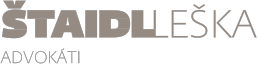 STRANA 2 | 2Článek III. Odměna1.	Nabyvatel se zavazuje zaplatit poskytovateli za poskytnutí licence dle článku II. odst. 1 písm. a) této smlouvy jednorázovou licenční odměnu ve výši 7 260 Kč.2.	Vedle odměny dle bodu 1 se nabyvatel zavazuje zaplatit poskytovateli licenční odměnu dle článku II. odst.1 písm. b) této smlouvy ve výši 10 000 Kč.3.	Licenční odměna dle bodu 1 je splatná do jednoho měsíce od uzavření této smlouvy, licenční odměna dle bodu 2. je splatná do jednoho měsíce od ukončení prvního kola soutěže, oboje na účet. č. XXXXXXX 4.	Nabyvatel není povinen platit licenční odměnu  dle bodu 2  v případě, že dílo nebude v rámci soutěže zpracováno dle čl. II. odst. 1 písm. b) této smlouvy (tedy že žádný ze zúčastněných autorů nepoužije dílo ani jeho motiv ve svém soutěžním návrhu).Článek IV. Trvání smlouvyTato smlouva se uzavírá na dobu udělení licence.Článek V. Závěrečná ustanovení1.	Tato smlouva je sepsána ve dvou vyhotoveních s platností originálu, přičemž každé ze stran náleží jedno vyhotovení.2.	Tato smlouva nabývá platnosti a účinnosti dnem podpisu obou smluvních stran.V Praze dne 25. 8. 2021V  Liberci dne 19. 8. 2021XXXXXXX							XXXXXXXZa Ing. Ivana Hubáčka	Za Technickou univerzitu v LiberciJUDr. Rudolf Leška, advokát v plné moci	doc. RNDr. Miroslav Brzezina, CSc., rektor